УКРАЇНАФЕДОРІВСЬКА СІЛЬСЬКА РАДАПОЛОГІВСЬКОГО РАЙОНУ ЗАПОРІЗЬКОЇ ОБЛАСТІсьомого скликаннядруга позачергова сесіяРІШЕННЯ   20 лютого 2020 року                                                                      №13 с.ФедорівкаПро виділення та передачу у власність земельної ділянки  для ведення  товарного сільськогосподарського  виробництва  на території Федорівської сільської ради Пологівського району Запорізької області гр. Ваврик Сергію Ярославовичу       Керуючись ст.26 Законом України «Про місцеве самоврядування в Україні»,  Земельним кодексом  України, Законом України «Про землеустрій»,  Законом України   «Про порядок виділення в натурі(на місцевості) земельних ділянок власникам земельних часток(паїв)», Законом  України «Про внесення змін до деяких законодавчих актів України щодо вирішення питання колективної власності на землю, удосконалення правил землекористування у масивах земель сільськогосподарського призначення, запобігання рейдерству та стимулювання зрошення в Україні» від 10.07.2018 за №2498-VIII,  на підставі технічної документації із землеустрою щодо встановлення (відновлення)  меж земельної ділянки в натурі(на місцевості),  на виконання рішення Пологівського районного суду  Запорізької області (Справа №324\979\19-2\324\507\2019) , розглянувши заяву Ваврик С.Я.  від 28.01.2020 за №01-14\60  Федорівська сільська рада ВИРІШИЛА:1.Виділити земельну частку(пай) в натурі(на місцевості) та передати  гр. Ваврик С.Я. (ін.код 2677103413)  у власність для ведення товарного сільськогосподарського виробництва   із  земель колективної власності к-п ім.Чубаря  площею 9,3611га  ріллі, кадастровий номер 2324288200:12:003:0007, витяг з Державного земельного кадастру про земельну ділянку №НВ-2306907102020 від 17.01.2020 на території Федорівської сільської ради.2. Контроль за виконанням даного рішення  покласти на постійну комісію з питань  земельних відносин, природокористування, планування території, будівництва, архітектури, комунальної власності, житлово-комунального господарства  та  благоустрою. Сыльський голова                                                 В.ЧЕРНОУС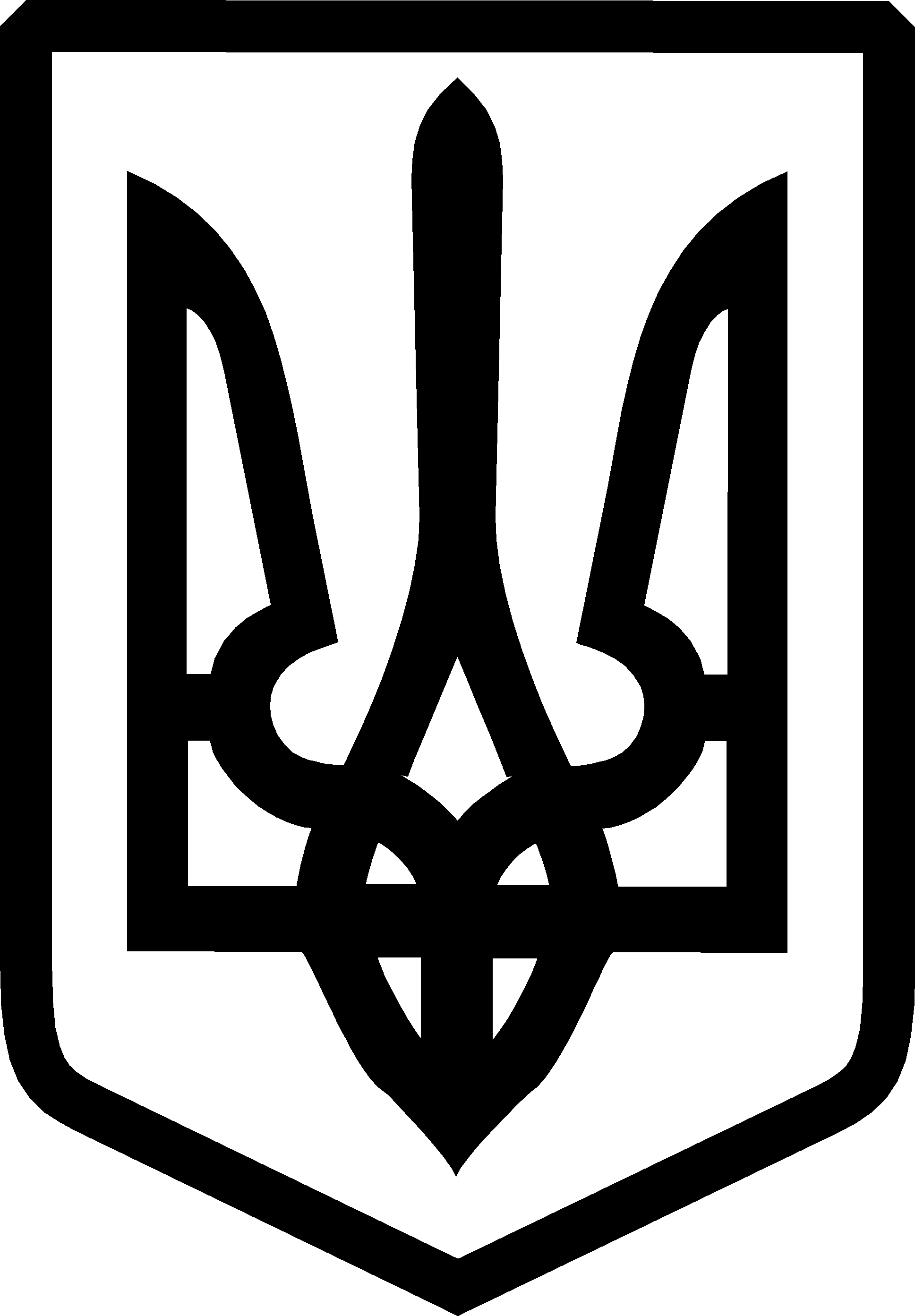 